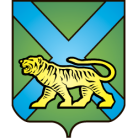 ТЕРРИТОРИАЛЬНАЯ ИЗБИРАТЕЛЬНАЯ КОМИССИЯ
ГОРОДА УССУРИЙСКАРЕШЕНИЕг. УссурийскО прекращении финансовых операцийпо специальному избирательному счетукандидата в депутаты Законодательного СобранияПриморского края по одномандатномуизбирательному округу № 6Ковалевой Светланы ВасильевныВ соответствии с частью 8 статьи 70 Избирательного кодекса Приморского края  и в связи с непредставлением Ковалевой Светланой Васильевной документов, необходимых для регистрации в качестве кандидата на выборах депутатов Законодательного Собрания Приморского края территориальная избирательная комиссия города Уссурийска, на которую решением Избирательной Комиссии Приморского края от 25 мая 2018 года      № 77/778 возложены полномочия окружной избирательной комиссии одномандатного избирательного округа № 6 по выборам депутатов Законодательного Собрания Приморского краяРЕШИЛА:Прекратить все финансовые операции по специальному избирательному счету № 40810810150009408984, открытому 17 июля 2018 года в СДО № 0187 Приморского ОСБ 8635 ПАО «Сбербанк России», расположенном по адресу: Приморский край, г. Уссурийск, ул. Ленина, 56. Направить копию настоящего решения в СДО № 0187 Приморского ОСБ 8635 ПАО «Сбербанк России».Направить копию настоящего решения Ковалевой С.В. Разместить настоящее решение на официальном сайте администрации Уссурийского городского округа в разделе «Территориальная избирательная комиссия города Уссурийска» в информационно-телекоммуникационной сети «Интернет».Председатель комиссии					             О.М. МихайловаСекретарь комиссии				                                         Н.М. Божко31 июля 2018 года                      № 101/748